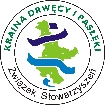 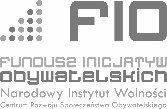 Projekt dofinansowany ze środków Programu Fundusz Inicjatyw ObywatelskichZgodnie z obowiązkiem nałożonym art. 13 Rozporządzenia Parlamentu Europejskiego i Rady (UE) 2016/679 z dnia 27 kwietnia 2016 r. w sprawie ochrony osób fizycznych w związku z przetwarzaniem danych osobowych i w sprawie swobodnego przepływu takich danych (RODO), poniżej przekazujemy informacje dotyczące przetwarzania Pani/Pana oraz dziecka/podopiecznego danych osobowych:Administratorem danych osobowych jest Związek Stowarzyszeń „Kraina Drwęcy i Pasłęki” z siedzibą w Łukcie 14-105, ul. Mazurska 30 (dalej: Administrator);Administrator powołał Inspektora Ochrony Danych, z którym kontakt jest możliwy pod adresem email: iodoleader@frrl.org.pl ;Państwa dane osobowe przetwarzane będą w celach związanych z działalnością Związku Stowarzyszeń „Kraina Drwęcy i Pasłęki” , na podstawie:- art. 6 ust. 1 lit. a – na podstawie wyrażonej zgody,- art. 6 ust. 1 lit. b – dla wypełnienia zobowiązań umownych, - art. 6 ust. 1 lit. c – dla wypełnienia obowiązków prawnych, - art. 6 ust. 1 lit. f – do celów wynikających z prawnie uzasadnionych interesów Administratora, ogólnego rozporządzenia o ochronie danych osobowych z dnia 27 kwietnia 2016 r.;Odbiorcami Państwa danych osobowych mogą być Poczta Polska S.A., PZU, kancelarie prawnicze, Urząd Marszałkowski Województwa Warmińsko-Mazurskiego, audytorzy, zespół projektowy, Gminny Ośrodek Pomocy Społecznej, Zespół Szkolno-Przedszkolny w Łukcie, Narodowy Instytut Wolności i Centrum Rozwoju Społeczeństwa Obywatelskiego;Państwa dane osobowe przechowywane będą przez okres do 5 lat od momentu rozliczenia projektu;Posiadają Państwo prawo do: żądania od administratora dostępu do danych osobowych, prawo do ich sprostowania, usunięcia lub ograniczenia przetwarzania, prawo do wniesienia sprzeciwu wobec przetwarzania, prawo do przenoszenia danych, prawo do cofnięcia zgody w dowolnym momencie;Uwaga: Prawo do przeniesienia danych stosuje się, jeśli przetwarzanie opiera się na podstawie zgody lub umowy. Nie obejmuje ono administratorów, którzy przetwarzają dane niezbędne do wykonania zadania realizowanego w interesie publicznym lub w ramach sprawowania władzy publicznej powierzonej Administratorowi.Jeżeli uważa Pani/ Pan, że przetwarzanie danych osobowych narusza przepisy o ochronie danych osobowych, ma Pani/Pan prawo wnieść skargę do organu nadzorczego, tj. Prezesa Urzędu Ochrony Danych Osobowych; Podanie danych osobowych jest warunkiem koniecznym do nawiązania współpracy ze Związkiem Stowarzyszeń „Kraina Drwęcy i Pasłęki” jednakże nie podanie danych w zakresie wymaganym przez Administratora może skutkować odmową podjęcia współpracy;Państwa dane będą poddane zautomatyzowanemu podejmowaniu decyzji (profilowaniu) w celu analizy formularza zgłoszeniowego;Państwa dane nie będą przekazane odbiorcy w państwie trzecim lub organizacji międzynarodowej.Wyrażam zgodę na przetwarzanie moich i dziecka danych osobowych zawartych w formularzu  zgłoszeniowym dla potrzeb niezbędnych do udziału w projekcie mojego dziecka/ podopiecznego zgodnie z RODO.…………………………………                                       ………………………………………..          Miejscowość i data                                                    Imię i nazwisko rodzica/opiekuna prawnego zgłaszanego dziecka do udziału w projekciepn. „Siebie poznajemy- szansę na przyszłość dostajemy”